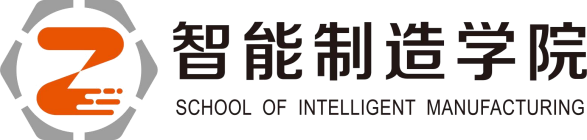 智能制造学院学生会学生干部遴选报名表备注：1.上述所有个人信息真实、准确，并同意对此负责！2.另参选申请书的撰写附后个 人 信 息班	级姓	名姓	名  照  片个 人 信 息性	别学	号学	号  照  片个 人 信 息民    族政治面貌政治面貌  照  片基本数据G2 成绩名次第一学年：第二学年：第一学年：第二学年：第一学年：第二学年：综 合 名 次综 合 名 次第一学年：第二学年：第一学年：第二学年：第一学年：第二学年：  照  片基本数据有 无 挂 科有 无 违 纪有 无 违 纪  照  片文明宿舍情况文明宿舍情况联系方式联系方式联系方式任 职 经历学生会、班级、社团等任职经历：学生会、班级、社团等任职经历：学生会、班级、社团等任职经历：学生会、班级、社团等任职经历：学生会、班级、社团等任职经历：学生会、班级、社团等任职经历：学生会、班级、社团等任职经历：学生会、班级、社团等任职经历：学生会、班级、社团等任职经历：学生会、班级、社团等任职经历：竞 聘 意 向报名岗位一报名岗位一报名岗位二报名岗位二报名岗位二竞 聘 意 向竞聘岗位一的优势：（另参选申请书的撰写附后）竞聘岗位一的优势：（另参选申请书的撰写附后）竞聘岗位一的优势：（另参选申请书的撰写附后）竞聘岗位一的优势：（另参选申请书的撰写附后）竞聘岗位一的优势：（另参选申请书的撰写附后）竞聘岗位一的优势：（另参选申请书的撰写附后）竞聘岗位一的优势：（另参选申请书的撰写附后）竞聘岗位一的优势：（另参选申请书的撰写附后）竞聘岗位一的优势：（另参选申请书的撰写附后）竞聘岗位一的优势：（另参选申请书的撰写附后）竞 聘 意 向是否服从调剂□ 服从	        □ 不服从	□ 服从	        □ 不服从	□ 服从	        □ 不服从	□ 服从	        □ 不服从	□ 服从	        □ 不服从	□ 服从	        □ 不服从	□ 服从	        □ 不服从	□ 服从	        □ 不服从	□ 服从	        □ 不服从	获 奖 情 况技能大赛、社会实践、其他等获奖情况：技能大赛、社会实践、其他等获奖情况：技能大赛、社会实践、其他等获奖情况：技能大赛、社会实践、其他等获奖情况：技能大赛、社会实践、其他等获奖情况：技能大赛、社会实践、其他等获奖情况：技能大赛、社会实践、其他等获奖情况：技能大赛、社会实践、其他等获奖情况：技能大赛、社会实践、其他等获奖情况：技能大赛、社会实践、其他等获奖情况：审 批 意 见本人签字：日期：本人签字：日期：本人签字：日期：班主任意见：日期：班主任意见：日期：班主任意见：日期：班主任意见：日期：二级学院团委意见：日期：二级学院团委意见：日期：二级学院团委意见：日期：